＜自分の価値観＞
探しワークシート（セルフイメージ）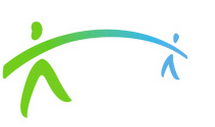 　では、先の①自分の価値観（自分軸）をふまえて、あなたはどんな価値観を持った起業人で在りたいですか？　価値観を振り返りながら書いて下さい　※以下、考え方のヒントとしての質問です　Q：あなたがお客様に与えたい価値観は何ですか？　例：・お客様に感謝される～（職業名：カウンセラー・セラピスト・コーチなど）　　　・お客様に喜ばれる～　　　・お客様に愛される～　　　・お客様に信頼される～　　　・お客様に口コミされる～　　　・お客様を元気にさせる～　　　・お客様を最後までサポートする～ではこれで、①＜自分の価値観＞（自分軸）　　　　　　　　×②＜起業人としての理想の自分＞　（セルフイメージ）　ができ上がりました！最後に、このセルフイメージを使って＜宣言文＞を作りましょう！例：　・私は、お客様に喜ばれるカウンセラーです　　　・私は、お客様に口コミをされるコーチです　　　・私は、お客様を最後までサポートするセラピストですどうもお疲れ様でした！出来上がった宣言文を、何度も唱えてみて下さいね！当日のプレセミナーでは、さらにセルフイメージを探求し、深く落とし込むワークも行いますので、セミナーで行われる臨場感あふれるワークも、どうか楽しみにしていて下さいね！セルフワークでは味わえない臨場感あふれるワクワクした雰囲気を、存分に味わえることでしょう！！＝＝＝＝＝＝＝＝＝＝＝＝＝＝＝＝＝＝＝＝＝＝＝＝＝＝＝＝＝＝＝あんしん起業スクール～ セミナー＆説明会＆相談会 ～① セルフイメージ×情熱＝起業する為の＜自信！＞② 理想のお客様×発信＆受信＝出会う為の＜仕組み！＞第1部：① セルフイメージ×情熱＝起業する為の＜自信！＞　　　　　　　　　（講師：金本厚美・太田大介）起業人としてなりたい自分を決めて、自分軸であるセルフイメージを確立する！それはなぜ？を掘り起して、ワクワク情熱スイッチをＯＮに入れる！② 理想のお客様×発信＆受信＝出会う為の＜仕組み！＞パソコンが苦手でも本当にお客さまに出会えるの？ブログやＳＮＳを使っても良いし使わなくても良い！また、仕組みづくりとはいったい何なのか？を理解できます。第2部：あんしん起業スクール 説明会 ＆ 相談会　　　　　　　　　　　　　（講師：四方徹）＝＝＝＝＝＝＝＝＝＝＝＝＝＝＝＝＝＝＝＝＝＝＝＝＝＝＝＝＝＝＝【日程①】9月23日（金）19時30分～21時30分（開場19時15分）【日程②】9月24日（土）  9時30分～11時30分（開場9時15分）※両日のセミナー内容は同じです。【場所】梅田スカイビル タワーＷＥＳＴ 22階  セミナールーム【定員】両日とも30名◆参加費用：5,000円⇒3,000円（9月16日金曜日までにお申込みの場合）＝＝＝＝＝＝＝＝＝＝＝＝＝＝＝＝＝＝＝＝＝＝＝＝＝＝＝＝＝＝＝参加費は説明会までにメール案内に従いお支払いください。（銀行振り込み、クレジット決済）※各会場の「定員30名」に到達次第、受付終了となりますのでご検討されている方は是非、お早めにお申し込みくださいませ。※途中参加、退席は自由です。当日会場でお会いできることを、心よりお待ちしております！！以　　上